KASA ROLNICZEGO UBEZPIECZENIA SPOŁECZNEGO                               Placówka Terenowa w Błoniu, OR Warszawa                               ul.  Targowa  3B,  05-870  Błonie, adres e-mail:blonie@krus.gov.pl              tel.  22 725-40-44  , 725-16-84,   731-92-41 fax.22 731 24 28Błonie , dnia 17.01.2020   1402.PSPO.3.2.2020                                                                                   Dyrekcja  Szkoły Podstawowej 	Wzorem lat ubiegłych wramach działań popularyzujących wiedzę na temat zasad ochrony zdrowia i życia w gospodarstwie rolnym Kasa Rolniczego Ubezpieczenia Społecznego organizuje X edycję Ogólnopolskiego Konkursu Plastycznego dla uczniów szkół podstawowych, który w roku 2020 przebiegać będzie pod hasłem:„Bezpiecznie na wsi: nie ryzykujesz, gdy zwierzęta znasz i szanujesz”          Współorganizatorem Konkursu jest Państwowa Inspekcja Pracy, Krajowy Ośrodek Wsparcia Rolnictwa oraz Agencja Restrukturyzacji i Modernizacji Rolnictwa a honorowypatronat sprawuje Minister Rolnictwa i Rozwoju Wsi.Na Mazowszu Konkurs podzielony został na dwa etapy: wojewódzki i Placówki Terenowej KRUS. Konkurs przebiegać będzie we współorganizacji z Dyrekcjami Szkół Podstawowych.  Celem konkursu jest promowanie pozytywnych zachowań związanych z pracą i zabawą na terenie gospodarstwa rolnego, popularyzowanie „Wykazu czynności szczególnie niebezpiecznych związanych z prowadzeniem gospodarstwa rolnego, których nie wolno powierzać dzieciom poniżej 16 lat”, ze szczególnym uwzględnieniem zagadnień związanych z obecnością w gospodarstwie rolnym zwierząt gospodarskich.	Uczestnikami konkursu mogą być uczniowie szkół podstawowych klas 0 – VIII, 
w dwóch kategoriach wiekowych;I grupa: klasy 0 – III, grupa II: klasy IV – VIII.Termin nadsyłania prac do KRUS konkursowych dzieci za pośrednictwem szkoły mija 
z dniem 28 lutego br. Prace należy przesłać do siedziby Oddziału Regionalnego KRUS 
w Warszawie: ul. Mińska 25, 03-808 Warszawa. 	Zadaniem konkursowym dziecka jest wykonanie pracy plastycznej w formacie A-3, 
o dowolnej technice, na temat zapobiegania wypadkom związanym z obecnością 
 w gospodarstwie rolnym zwierząt gospodarskich.Praca plastyczna powinna być wykonana indywidualnie przez uczestnika konkursu, 
z materiałów trwałych, gwarantujących odporność na zniszczenie w czasie transportu 
i przechowywania. Pracy nie należy oprawiać. Uczestnik może zgłosić tylko jedną pracę plastyczną.                                                                                                 Z poważaniem                                                                                                                          Główny  Specjalista PT   KRUS Błonie                                                                                                Teresa Młynarczyk 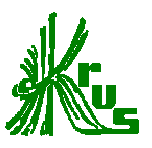 